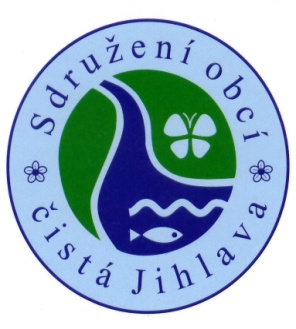       Sdružení obcí ČISTÁ JIHLAVA     Vídeňská 699, 691 23 PohořeliceZ á p i sze shromáždění starostů Sdružení obcí (DSO) Čistá Jihlava, konaného dne 10.prosince 2013 v  PohořelicíchBod č. 1: Zahájení, schválení jednáníZahájení jednání  Předseda DSO Vladimír Becha (dále jako předsedající) zahájil shromáždění starostů                                       členských obcí sdružení 10.05 hodin a všechny přivítal.                    Hosté: 	Mgr. Jakub  Jaňura, koordinátor projektu SMO		Ondřej Veselý, Mendelova univerzita Brno     Občané obcí se členské schůze nezúčastnili.      Po zahájení přistoupili účastníci členské schůze ke schválení programu. Návrh programu            účastníci obdrželi mailem s předstihem před zasedáním, současně byla informace o konání      zveřejněna na internetových stránkách sdružení www.cistajihlava.cz.      Předsedající schůze dále z prezenční listiny přítomných členů sdružení konstatoval, že            přítomno je 10 členů DSO (z celkového počtu  11 všech členských obcí). Zasedání        je usnášení schopné.Schválení programu jednání:     Předsedající seznámil přítomné s návrhem programu v souladu s pozvánkou             doručenou členům sdružení a v souladu s informací zveřejněnou na ww.cistajihlava.cz.     Návrhy a připomínky:     K návrhu programu nebyly vzneseny další návrhy na doplnění a ke dni konání           dnešního zasedání nebyly doručeny žádné další návrhy na rozšíření či zařazení dalšího bodu          jednání.  Návrh usnesení  č.9/2013:      Shromáždění starostů členských obcí DSO Čistá Jihlava schvaluje níže uvedený program          jednání:Zahájení  Pověření zapisovateleRozpočtové opatření 1/2013Rozpočtové provizorium na rok 2014Volba předsedy a místopředsedyVolba revizní komiseVýše členského příspěvku na r.2014Zpráva o dílčím přezkoumání hospodaření DSOSeznámení s projektem  SMO - Systémová podpora rozvoje meziobecní spolupráce v ČR v rámci území správních obvodů obcí s rozšířenou působností –  Mgr. Jakub Jaňura, koordinátor   Možnosti spolupráce s obcemi při tvorbě generelu ploch zeleně -             Ondřej Veselý, Michal Bolerázsky a Tereza Havránková – všichni Mendelova          univerzita v Brně (Zahradnická fakulta) Diskuse a závěr     Výsledek hlasování:       pro: 10     proti: 0     zdrželi se: 0     Usnesení č. 9/2013 bylo schváleno. *           *          *Bod č. 2: Pověření zapisovatele Předsedající navrhnul za zapisovatele zasedání ing. Svobodu.Návrhy a připomínky:     Návrh usnesení č.10/2013:     Shromáždění starostů schvaluje zapisovatele jednání  ing. Svobodu     Výsledek hlasování:       pro: 9	     proti: 0     zdrželi se: 1     Usnesení č. 10/2013 bylo schváleno. *          *          *Bod č. 3: Projednání a schválení Rozpočtové opatření 1/2013Návrh Rozpočtového opatření č. 1/2013 obdrželi zástupci obcí emailem spolu s pozvánkou na zasedání DSO. RO se týká přesunu ve výdajích – navýšena položka 5169 (nákup služeb- úhrada školení atd.) o 20.000,- Kč, dále vytvoření položky 5367 (finanční vypořádání- vystoupení obce Vranovice) ve výši 52.600,- Kč. Proti tomu byla snížena položka 5901 (nespecifikované rezervy) o částku 72.600,- Kč.Návrhy a připomínky:Návrh usnesení č.11/2013: Shromáždění starostů schvaluje rozpočtové opatření 1/2013.     Výsledek hlasování:       pro: 	10     proti: 	 0     zdrželi se: 	 0     Usnesení č. 11/2013 bylo schváleno.*          *          *Bod č. 4: Projednání a schválení Rozpočtové provizorium na rok 2014Předseda V. Becha seznámil přítomné s návrhem rozpočtového provizoria pro rok 2014. Návrh byl pro obce přiložen k pozvánce s předstihem. Příjmy i výdaje jsou vyrovnané, v celkové částce 266.000,- Kč. Rozpočet bude připraven začátkem roku 2014.Návrhy a připomínky:Návrh usnesení č. 12/2013: Shromáždění starostů schvaluje Rozpočtové provizorium na rok 2014.       Výsledek hlasování:       pro: 	10     proti: 	 0     zdrželi se: 	 0     Usnesení č. 12/2013 bylo schváleno.*          *         *Bod č. 5: Volba předsedy a místopředsedyDle stanov sdružení je funkční období předsedy a místopředsedy svazku dvouleté. Proto předseda navrhl znovu hlasovat o těchto funkcích. Ing. Svoboda navrhl opět Vladimíra Bechu, místostarostu obce Malešovice, na předsedu sdružení.Návrhy a připomínky:Návrh usnesení č. 13/2013: Shromáždění starostů schvaluje zvolení  p.Vladimíra Bechu předsedou DSO ČISTÁ JIHLAVA.        Výsledek hlasování:       pro: 	9     proti: 	0     zdrželi se:  1     Usnesení č. 13/2013 bylo schváleno.Dále byl vznesen návrh, aby ve funkci místopředsedy DSO pokračoval Josef Svoboda, starosta města Pohořelice. Návrhy a připomínky:Návrh usnesení č. 14/2013: Shromáždění starostů schvaluje volbu místopředsedy Ing. Josefa Svobodu, místopředsedou DSO ČISTÁ JIHLAVA..              Výsledek hlasování:       pro: 	9     proti: 	0     zdrželi se: 	1     Usnesení č. 14/2013 bylo schváleno.Výše odměn předsedovi a místopředsedovi DSO Čistá JihlavaVladimír Becha seznámil přítomné se stávající výší odměny pro předsedu (500,- Kč/měs.) a místopředsedu (400,- Kč/měs.) dobrovolného svazku obcí. Navrhl výši odměny neměnit.Jiný návrh nebyl podán.Návrhy a připomínky:Návrh usnesení č. 15/2013: Shromáždění starostů schvaluje výši odměn předsedovi DSO částku 500,-Kč/měs a místopředsedovi DSO  400,-Kč/měs. .              Výsledek hlasování:       pro: 	8     proti: 	0     zdrželi se:  2     Usnesení č. 15/2013 bylo schváleno.*          *          *Bod č. 6: Volba revizní komise  Funkční období členů revizní komise volených shromážděním starostů je dvouleté. Předseda p.Becha navrhl, aby pokračovali ve svých funkcích stávající členové revizní komise a to za předsedu revizní komise byl navržen Pavel Pekař, starosta Vlasatic a za členy revizní komise Tomáš Ingr (Pasohlávky) a Lenka Šalandová (Cvrčovice). Paní Šalandová i pan Ingr sdělili, že nehodlají příští volební období v komunální politice kandidovat a doporučili zvolit jiné osoby. Jako další členové revizní komise byli navrženi Jiří Vedral (Odrovice) a Bc. Karel Kampas (Loděnice). Oba jmenovaní vyjádřili souhlas s navržením za členy revizní komise.Návrhy a připomínky:Návrh usnesení č. 16/2013: Shromáždění starostů schvaluje volbu revizní komise ve složení: Pavel Pekař – předseda revizní komise, Jiří Vedral, Bc. Karel Kampas – členové revizní komise..              Výsledek hlasování:       pro: 	10     proti: 	  0     zdrželi se: 	  0     Usnesení č. 16/2013 bylo schváleno.*           *          *Bod č.7: Výše členského příspěvku na rok 2014Byl předložen návrh, aby výše členského příspěvku byla zachována jako v předchozím roce tj. 25,- Kč/občan/rok. Splatnost nejpozději do 31.7.2013. Z této částky bude použito 5,- Kč/občan/rok na členský příspěvek do MAS „Podbrněnsko“, kde je DSO členem. Členský příspěvek do MAS bude uhrazen svazkem obcí. Protože obec Pasohlávky je členem jiné MAS, bylo navrženo, aby členský příspěvek pro obec Pasohlávky byl ve výši 20,-Kč/občan/rok..Návrhy a připomínky:Návrh usnesení č. 17/2013: Shromáždění starostů schvaluje výši členského příspěvku na rok 2014 ve výši 25,-Kč/občan/rok mimo obec Pasohlávky. Z této částky bude použito 5,- Kč/občan/rok na členský příspěvek do MAS „Podbrněnsko“.  Výsledek hlasování:       pro: 	10     proti: 	  0     zdrželi se:   0     Usnesení č. 17/2013 bylo schváleno.Návrh usnesení č. 18/2013: Shromáždění starostů schvaluje výši sníženého členského příspěvku na rok 2014 pro obec Pasohlávky ve výši 20,-Kč/občan/rok.          Výsledek hlasování:       pro: 	10	     proti: 	 0     zdrželi se:	 0     Usnesení č. 18/2013 bylo schváleno.Bod č.8: Zpráva o dílčím přezkoumání hospodaření DSODne 26.11.2013 bylo na základě žádosti DSO provedeno  dílčí přezkoumání hospodaření DSO za rok 2013 kontrolní skupinou JmKÚ. Zpráva uvádí, že při přezkoumání nebyly zjištěny chyby a nedostatky. Zástupci členských obcí to vzali na vědomí. Bod č.9: Seznámení s projektem  SMO - Systémová podpora rozvoje meziobecní spolupráce v ČR v rámci území správních obvodů obcí s rozšířenou působností –  Mgr. Jakub Jaňura, koordinátor  Město Pohořelice (jako ORP) uzavřelo se Svazem měst a obcí (SMO)“Smlouvu o vzájemné spolupráci při realizaci projektu „Systémová podpora rozvoje meziobecní spolupráce v ČR v rámci území správních obvodů obcí s rozšířenou působností“ (reg.číslo projektu CZ.1.04/4.1.00/B8.00001). Dle této smlouvy proběhne během 15 měsíců (projekt končí v červnu 2015) analytická činnost a následně rozvojová strategie v obcích na území ORP Pohořelice. Výsledkem bude zpracování rozvojové strategie správního území ve 4 oblastech. 3 oblasti jsou povinné – školství (včetně předškolního), sociální oblast a odpadové hospodářství, čtvrtá oblast – volitelná – bude stanovena na základě dohody zástupců obcí na jaře 2014. Analytická část včetně návrhů k řešení problematických okruhů bude ke třem povinným oblastem zaslaná SMO do 31.5.2014 a proběhne i oponentní řízení z hlediska SMO. Analytická část za volitelnou oblast bude zpracována do konce září 2014 a taktéž zaslána SMO. Na základě připomínek ze strany SMO a analýzy problémů v území bude do prosince 2014 zpracována rozvojová strategie za správní obvod ORP a zaslána k oponentuře na SMO. Ten do konce února 2015 zašle připomínky. Konečná podoba rozvojové strategie bude předložena v dubnu 2015. Ke zpracování těchto materiálů obdrží město Pohořelice od SMO dotaci na mzdové náklady týmu, který se problematikou bude zabývat, provozní náklady ponese město Pohořelice. V listopadu 2013 proběhlo výběrové řízení na členy realizačního týmu. Výběr provedla výběrová komise MÚ Pohořelice, jména vybraných pracovníků včetně jejich profesního životopisu byl zaslán k připomínkování i na SMO. Připomínky nebyly, tudíž tým bude sestávat z Koordinátora – celý úvazek – Mgr. Jakub Jaňura (Mendelova univerzita, obor sociální a regionální geografie)Analytik – 2x 0,5 úvazku – Mgr. Martin Braun (Medelova univerzita, obor geografie a kartografie) a Bc. Iva Brůchová (VUT Brno, geodezie)Asistenti  - 2x0,3 úvazku Ing. Ivana Kohútová (region.rozvoj MÚ Pohořelice), Renata Valášková (SZTŠ Znojmo, administrativa a dotační tituly pro DSO), 1x0,4 úvazku Bc. Ondřej Veselý (MU – historické vědy, právnická fakulta; praxe MU – projektový manažer). Tým bude pracovat samostatně, zázemí bude mít v objektu MÚ Pohořelice. Členové budou navštěvovat obce za účelem sběru údajů a informací. Starostové obcí byli požádáni o maximální vstřícnost.Předpokládá se, že budoucí směrování dotačních titulů bude stanoveno s ohledem na výsledky analýz v ORP v rámci celé republiky a výsledný materiál bude jedním z podkladů pro hodnocení žádostí o dotace. Proto je třeba přistupovat k tomuto projektu s velkou vážností.Bod č.10: Možnosti spolupráce s obcemi při tvorbě generelu ploch zeleně – Ondřej Veselý, Michal Bolerázsky a Tereza Havránková – všichni Mendelova univerzita v Brně (Zahradnická fakulta)Uvedení zaměstnanci MU seznámili přítomné s možnostmi spolupráce např. při zpracování pasportů zeleně, její inventarizace, hodnocení vitality stromů, zakládání zelených ploch. Dále je možné spolupracovat i při zpracování krajinných i územních plánů obcí, posuzování vlivu na životní prostředí (EIA). Je možné nabídnout studentům zabývat se zelení v obcích při zpracování jejich seminárních, bakalářských či magisterských prací. Přítomní shlédli ukázky prací studentů i zaměstnanců školy.Ze strany starostů bylo konstatováno, že obce Cvrčovice a Pasohlávky již spolupráci využívají ke spokojenosti obcí.Kontaktní místo je MU Brno, Valtická 337, 691 44  Lednice.Bod č. 11: Diskuze, závěrDiskuse probíhala k bodům programu při jejich projednávání, zde – s ohledem na pokročilou dobu se již další diskuse nekonala. Vladimír Becha poděkoval přítomným za účast a popřál všem klidné Vánoce a hodně zdraví a úspěchů v roce 2014. Termín příštího zasedání DSO bude upřesněn.Zapsal: ing. Josef  SvobodaPohořelice, dne 10.12.2013BranišoviceJitka Vaculíková CvrčoviceLenka ŠalandováIvaňIvana MackováLoděniceKarel Kampas MalešoviceVladimír BechaOdroviceJiří VedralPasohlávkyTomáš IngrPohořeliceJosef SvobodaPřibiceMarie BednářováŠumiceOmluvenVlasaticePavel PekařNÁVRH - ROZPOČTOVÉ PROVIZORIUM NA ROK 2014NÁVRH - ROZPOČTOVÉ PROVIZORIUM NA ROK 2014NÁVRH - ROZPOČTOVÉ PROVIZORIUM NA ROK 2014NÁVRH - ROZPOČTOVÉ PROVIZORIUM NA ROK 2014dle paragrafudle paragrafuPŘÍJMY:účetparagraftextKč231 010členské příspěvky265.000,-231 0106310příjmy z úroků1.000,-CELKEM266.000,-VÝDAJE:účetparagraftextKč231 0103639nákup služeb + provozní výdaje265.500,-231 0106310služby peněžních ústavů500,-CELKEM266.000,-Rozpočtové provizorium se stanovuje do doby schválení rozpočtu na rok 2014.Rozpočtové provizorium se stanovuje do doby schválení rozpočtu na rok 2014.Rozpočtové provizorium se stanovuje do doby schválení rozpočtu na rok 2014.Rozpočtové provizorium se stanovuje do doby schválení rozpočtu na rok 2014.………………………………..……………………………….Vladimír BechaIng. Josef  Svobodapředseda sdruženímístopředseda sdružení